          БАШҠОРТОСТАН РЕСПУБЛИКАҺЫ                                             совет сельского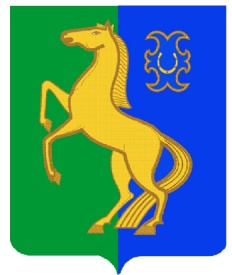                 ЙƏРМƏКƏЙ РАЙОНЫ                                                        поселения рятамакский сельсовет МУНИЦИПАЛЬ РАЙОНЫНЫҢ                                                      муниципального района              РəтамаҠ  ауыл  Советы                                                          ермекеевский район               АУЫЛ БИЛəМəҺЕ   СОВЕТЫ                                                республики Башкортостан      452181,  Рəтамаҡ а, Коммунистик. ур. 28                                          452181,с. Рятамакул.Коммунистическая,28                      т. (34741) 2-66-37                                                                                           т.(34741)2-66-37                                                                   РЕШЕНИЕ          № 5-10/28                                                                           «30» июля 2020 годаО внесении изменений в решение Совета сельского поселения Рятамакский сельсовет  муниципального  района  Ермекеевский район Республики Башкортостан  от 06 апреля 2011 г. № 17   «Об утверждении Положения об администрации  сельского поселения Рятамакский сельсовет муниципального района Ермекеевский район Республики Башкортостан»В соответствии с Федеральным Законом от 06.10.2003 № 131-ФЗ «Об общих принципах организации местного самоуправления в Российской Федерации» (в ред. Федеральных законов от 05.12.2017 № 389-ФЗ, от 01.05.2019 № 87-ФЗ). Совет сельского поселения Рятамакский  сельсовет  муниципального района Ермекеевский район Республики Башкортостан решил:1. Утвердить прилагаемые изменения, вносимые в  Положение  об администрации    сельского поселения Рятамакский  сельсовет муниципального района Ермекеевский район Республики Башкортостан.2. Решение вступает в силу со дня его официального опубликования.         Глава сельского поселения Рятамакский сельсовет                                         И.В.Калимуллин            Приложение к решению  Совета  сельского                  поселения Рятамакский  сельсовет муниципального района Ермекеевский район  Республики Башкортостан	от  «30»  июля  2020г. № 5-10/28Изменения,  вносимые в решение Совета сельского поселения Рятамакский сельсовет  муниципального  района  Ермекеевский район Республики Башкортостан  от 06 апреля 2011 г. № 17   «Об утверждении Положения об администрации сельского поселения Рятамакский сельсовет муниципального района Ермекеевский район Республики Башкортостан»1.  Пункт 2.1.3. изложить в следующей редакции: «организует в границах поселения электро-, тепло-, газоснабжения населения, снабжения населения топливом в пределах полномочий, установленных законодательством Российской Федерации, а также осуществляет полномочия по утверждению схем водоснабжения и водоотведения поселений»; 2. Пункт 2.1.3. изложить в следующей редакции: «дорожная деятельность в отношении автомобильных дорог местного значения в границах населенных пунктов поселения и обеспечение безопасности дорожного движения на них, включая создание и обеспечение функционирования парковок (парковочных мест), осуществление муниципального контроля за сохранностью автомобильных дорог местного значения в границах населенных пунктов поселения, организация дорожного движения, а также осуществление иных полномочий в области использования автомобильных дорог и осуществления дорожной деятельности в соответствии с законодательством Российской Федерации»;  3.  Пункт 2.1.5 добавить:«создает условия для реализации мер, направленных на укрепление межнационального и межконфессионального согласия, сохранение и развитие языков и культуры народов Российской Федерации, проживающих на территории поселения, социальную и культурную адаптацию мигрантов, профилактику межнациональных (межэтнических) конфликтов»;4. Пункт 2.1.2. изложить в следующей редакции:          «участвует в организации деятельности по сбору (в том числе раздельному сбору) и транспортированию твердых коммунальных отходов»;5. Пункт 2.1.3. изложить в следующей редакции:           «организует благоустройство населенных пунктов, привлекает на договорной основе к этой работе предприятия, учреждения, организации, а также население; осуществляет озеленение, охрану зеленых насаждений и водоемов, создает места отдыха граждан»;6. Пункт 2.1.2. изложить в следующей редакции:         «утверждение генеральных планов поселения, правил землепользования и застройки, утверждение подготовленной на основе генеральных планов поселения документации по планировке территории, выдача градостроительного плана земельного участка, расположенного в границах поселения, выдача разрешений на строительство (за исключением случаев, предусмотренных Градостроительным кодексом Российской Федерации, иными федеральными законами), разрешений на ввод объектов в эксплуатацию при осуществлении строительства, реконструкции объектов капитального строительства, расположенных на территории поселения, утверждение местных нормативов градостроительного проектирования поселений, резервирование земель и изъятие земельных участков в границах поселения для муниципальных нужд, осуществление муниципального земельного контроля в границах поселения, осуществление в случаях, предусмотренных Градостроительным кодексом Российской Федерации, осмотров зданий, сооружений и выдача рекомендаций об устранении выявленных в ходе таких осмотров нарушений, направление уведомления о соответствии указанных в уведомлении о планируемых строительстве или реконструкции объекта индивидуального жилищного строительства или садового дома (далее - уведомление о планируемом строительстве) параметров объекта индивидуального жилищного строительства или садового дома установленным параметрам и допустимости размещения объекта индивидуального жилищного строительства или садового дома на земельном участке, уведомления о несоответствии указанных в уведомлении о планируемом строительстве параметров объекта индивидуального жилищного строительства или садового дома установленным параметрам и (или) недопустимости размещения объекта индивидуального жилищного строительства или садового дома на земельном участке, уведомления о соответствии или несоответствии построенных или реконструированных объекта индивидуального жилищного строительства или садового дома требованиям законодательства о градостроительной деятельности при строительстве или реконструкции объектов индивидуального жилищного строительства или садовых домов на земельных участках, расположенных на территориях поселений, принятие в соответствии с гражданским законодательством Российской Федерации решения о сносе самовольной постройки, решения о сносе самовольной постройки или ее приведении в соответствие с предельными параметрами разрешенного строительства, реконструкции объектов капитального строительства, установленными правилами землепользования и застройки, документацией по планировке территории, или обязательными требованиями к параметрам объектов капитального строительства, установленными федеральными законами (далее также - приведение в соответствие с установленными требованиями), решения об изъятии земельного участка, не используемого по целевому назначению или используемого с нарушением законодательства Российской Федерации, осуществление сноса самовольной постройки или ее приведения в соответствие с установленными требованиями в случаях, предусмотренных Градостроительным кодексом Российской Федерации»; «владение, пользование и распоряжение имуществом, находящимся в муниципальной собственности поселения». 